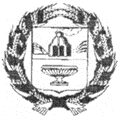 АДМИНИСТРАЦИЯ НОВОМОНОШКИНСКОГО СЕЛЬСОВЕТАЗАРИНСКОГО РАЙОНА АЛТАЙСКОГО КРАЯПОСТАНОВЛЕНИЕ13.10.2020					                                                                   № 25с. НовомоношкиноВ соответствии с Бюджетным кодексом Российской Федерации, со статьей 55 Устава муниципального образования Новомоношкинский сельсовет Заринского района Алтайского края, решением Совета депутатов Новомоношкинского сельсовета Заринского района Алтайского края от 05.03.2018 № 5 «Положение бюджетном процессе и финансовом контроле в муниципальном образовании Новомоношкинский сельсовет», Администрация Новомоношкинского сельсоветаП О С Т А Н О В Л Я Е Т:1. Утвердить отчет об исполнении бюджета муниципального образования Новомоношкинский сельсовет Заринского района Алтайского края за 3 квартал 2020 года (Прилагается).2. Направить отчет об исполнении бюджета в комиссию по бюджету, налоговой и кредитной политике Совета депутатов Новомоношкинского сельсовета.3. Настоящее постановление подлежит обнародованию в установленном порядке.4. Настоящее постановление вступает в силу после его обнародования.Глава Администрации сельсовета                                                               А.С. ТымкоОТЧЕТоб исполнении бюджета муниципального образования Новомоношкинский сельсовет Заринского района Алтайского края за 3 квартал 2020 годаТаблица 1Исполнение бюджета по доходам, расходам и источникам финансирования дефицита бюджета муниципального образования Новомоношкинский сельсовет Заринского района Алтайского края за 3 квартал 2020 годатыс. руб.Об исполнении бюджета муниципального образования Новомоношкинский сельсовет Заринского района Алтайского края за 3 квартал             2020 годаПРИЛОЖЕНИЕк постановлению Администрации Новомоношкинского сельсовета Заринского района Алтайского краяот 13.10.2020 № 25 Наименование показателейУточненный план годаИсполнение за 3 квартал 2020 года123ДОХОДЫНалоговые доходы723431в том числеНалог на доходы физических лиц5326,9Единый сельскохозяйственный налог2871,9Налог на имущество физических лиц635,9Земельный налог579326,3Неналоговые доходы1196,6747,7в том числеГосударственная пошлина за совершение нотариальных действий должностными лицами органов местного самоуправления, уполномоченными в соответствии с законодательными актами Российской Федерации на совершение нотариальных действий2227,4Доходы от сдачи в аренду имущества, находящегося в оперативном управлении органов управления сельских поселений и созданных ими учреждений (за исключением имущества муниципальных бюджетных и автономных учреждений)237,6176,8Доходы, поступающие в порядке возмещения расходов, понесенных в связи с эксплуатацией имущества935543,5Административные штрафы, установленные законами субъектов Российской Федерации об административных правонарушениях20Безвозмездные поступления, всего44173478,8в том числеДотации бюджетам сельских поселений на поддержку мер по обеспечению сбалансированности бюджетов13581042Дотации бюджетам сельских поселений на выравнивание бюджетной обеспеченности из бюджетов муниципальных районов592,8442,5Субвенции бюджетам сельских поселений на выполнение передаваемых полномочий субъектов Российской Федерации16,212,2Субвенции бюджетам сельских поселений на осуществление первичного воинского учета на территориях, где отсутствуют военные комиссариаты11384,7Межбюджетные трансферты, передаваемые бюджетам муниципальных образований на осуществление части полномочий по решению вопросов местного значения в соответствии с заключенными соглашениями1800,21694,6Прочие межбюджетные трансферты, передаваемые бюджетам сельских поселений537,9203,9Возврат прочие остатков субсидий, субвенций и иных межбюджетных трансфертов, имеющих целевое назначение, прошлых лет из бюджетов сельских поселений-1,1-1,1ВСЕГО ДОХОДОВ6336,64657,5РАСХОДЫ01 Общегосударственные вопросы1272,3913,60104 Функционирование Правительства Российской  Федерации, высших исполнительных органов государственной власти субъектов Российской Федерации, местных администраций721,1536,80107 Обеспечение проведения выборов и референдумов500113 Другие общегосударственные вопросы546,2376,802 Национальная оборона11365,50203 Осуществление первичного воинского учета на территориях, где отсутствуют военные комиссариаты11365,503 Национальная  безопасность и правоохранительная деятельность4,33,30309 Защита населения и территорий от чрезвычайных ситуаций природного и техногенного характера, гражданская оборона4,33,304 Национальная экономика759,6653,20401 Общеэкономические вопросы2221,60409 Дорожное хозяйство (дорожные фонды)724,1624,10412 Другие вопросы в области национальной экономики13,57,505 Жилищно-коммунальное хозяйство2547,72132,10502 Коммунальное хозяйство2544,72130,10503 Благоустройство3208 Культура, кинематография           1766,4875,90801 Культура833,8375,60804 Другие вопросы в области культуры, кинематографии932,6500,310 Социальная политика35,47,91001Пенсионное обеспечение35,47,9ВСЕГО РАСХОДОВ6498,74651,5Источники финансирования дефицита бюджета муниципального образования Новомоношкинский сельсовет Заринского района                                    Алтайского края,  всего-162,16в том числеизменение остатков средств-162,16